Konferencia összefoglaló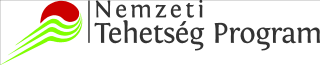 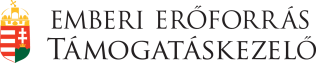 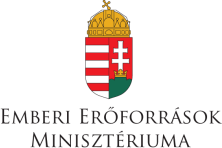 XLIV. Kémiai Előadói Napok (online; Magyarország), 2021Szathmári Balázs
Diketonáto-szilol komplexek előállítása és analitikai vizsgálataSzabó Renáta
Elemi kén alkalmazása multikomponensű reakciókban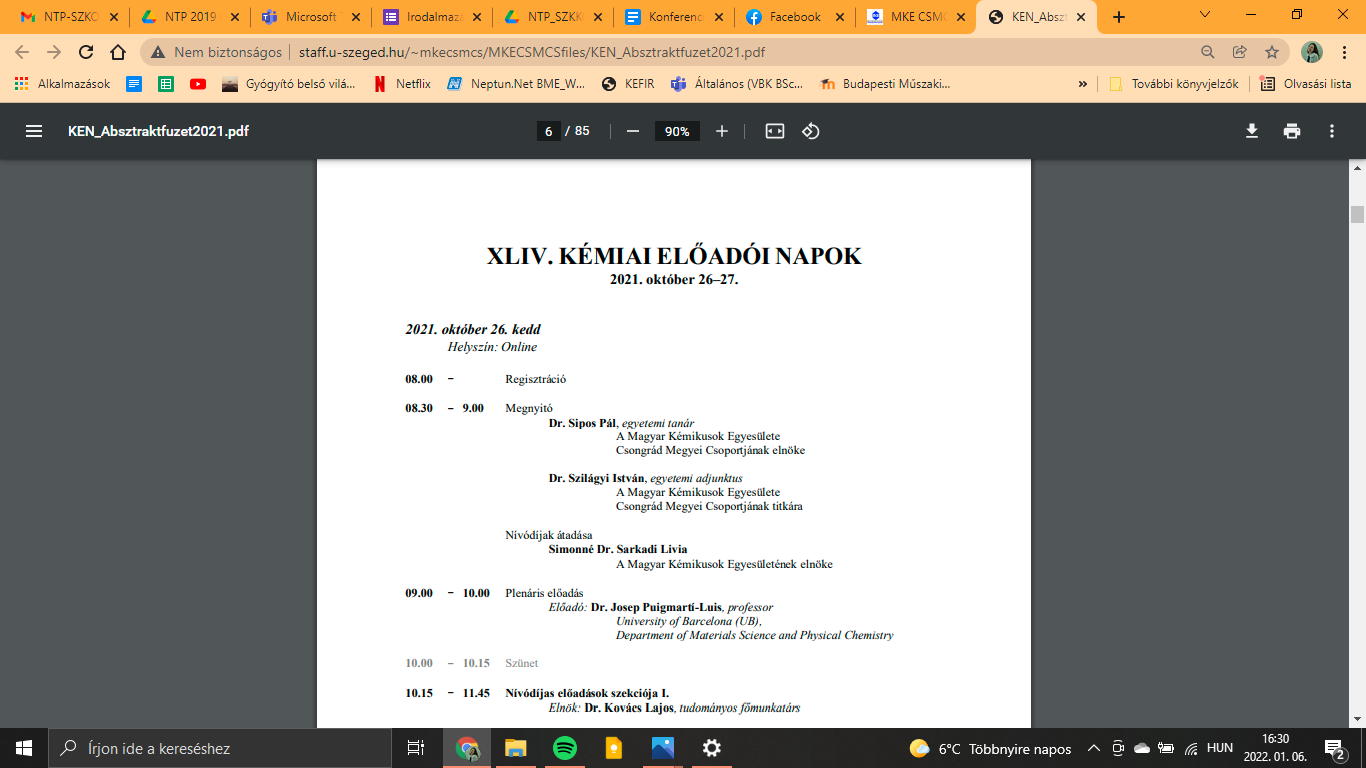 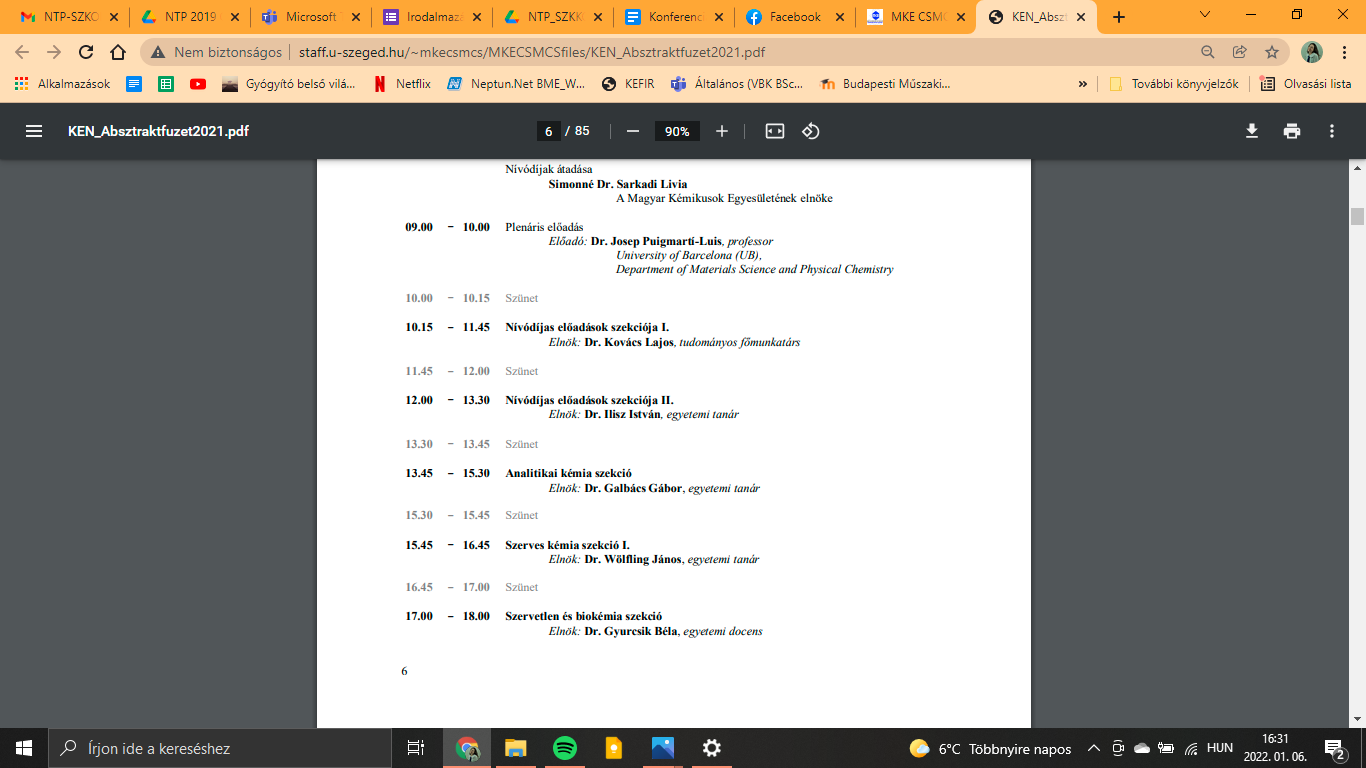 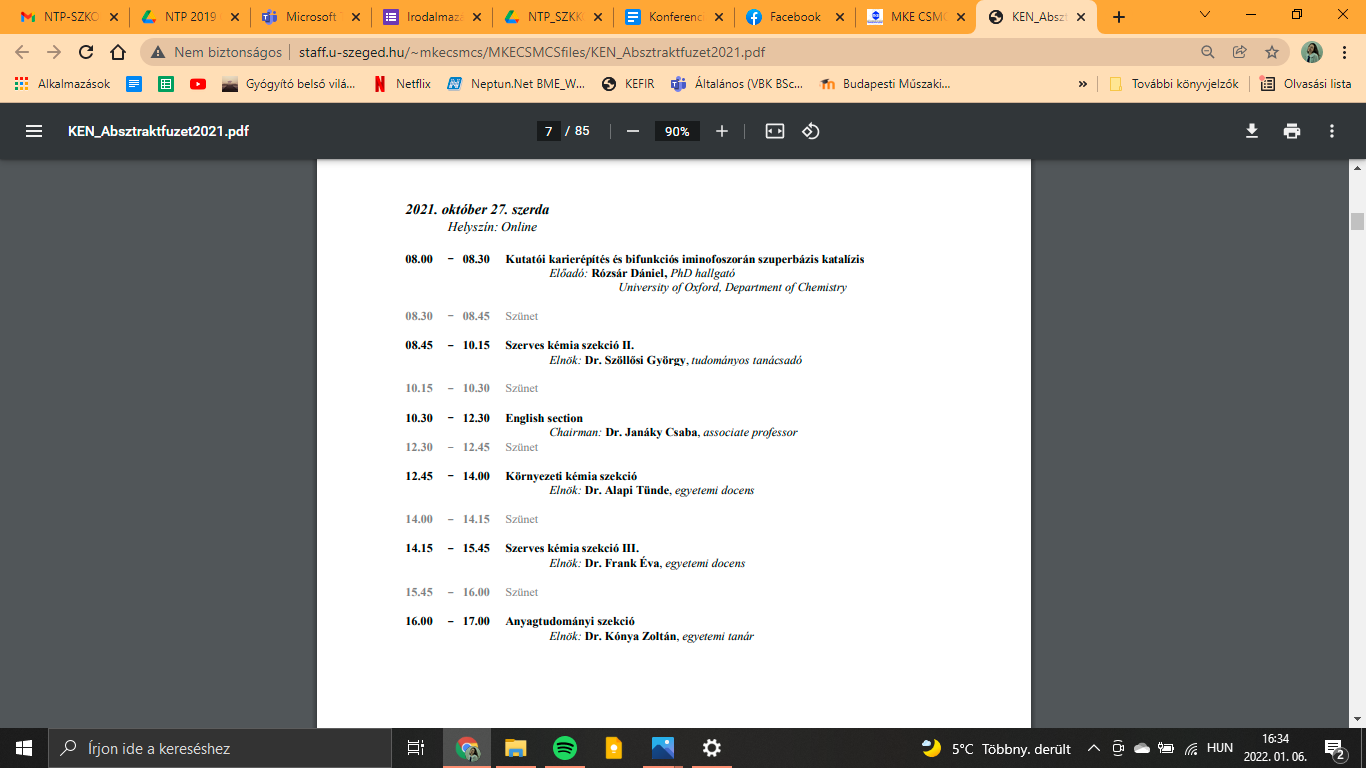 XXVII. Nemzetközi Vegyészkonferencia (online, Románia), 2021. október 29.A konferencia programja: 1000  	konferencia megnyitó – I. terem1015  	plenáris előadások – I. terem1215  	szünet1230  	doktorandusz plénum I. – I. terem        	doktorandusz plénum II. – II terem1410  	ebédszünet1500  	szekció-előadások I. – I. terem        	szekció-előadások II. – II terem1500  	diák-poszter szekció  – III. terem1700  	poszter szekció  – III. terem1900  	díjak átadása – I. terem	A konferencia zárása (kiértékelés, beszélgetés, javaslatok)Szathmári Balázs
Diketonáto-szilol komplexek előállítása és analitikai vizsgálataPreparation and analytical studies of diketonato-silole complexesBorbás BalázsFelkonvertáló részecskék és kitozánnal alkotott kompozit bevonataik előállítása és vizsgálataSynthesis and characterization of upconverting nanoparticles and their chitosan composite layersSzabó RenátaTiolok és származékaik multikomponensű szintéziseMulticomponent synthesis of thiols and their derivates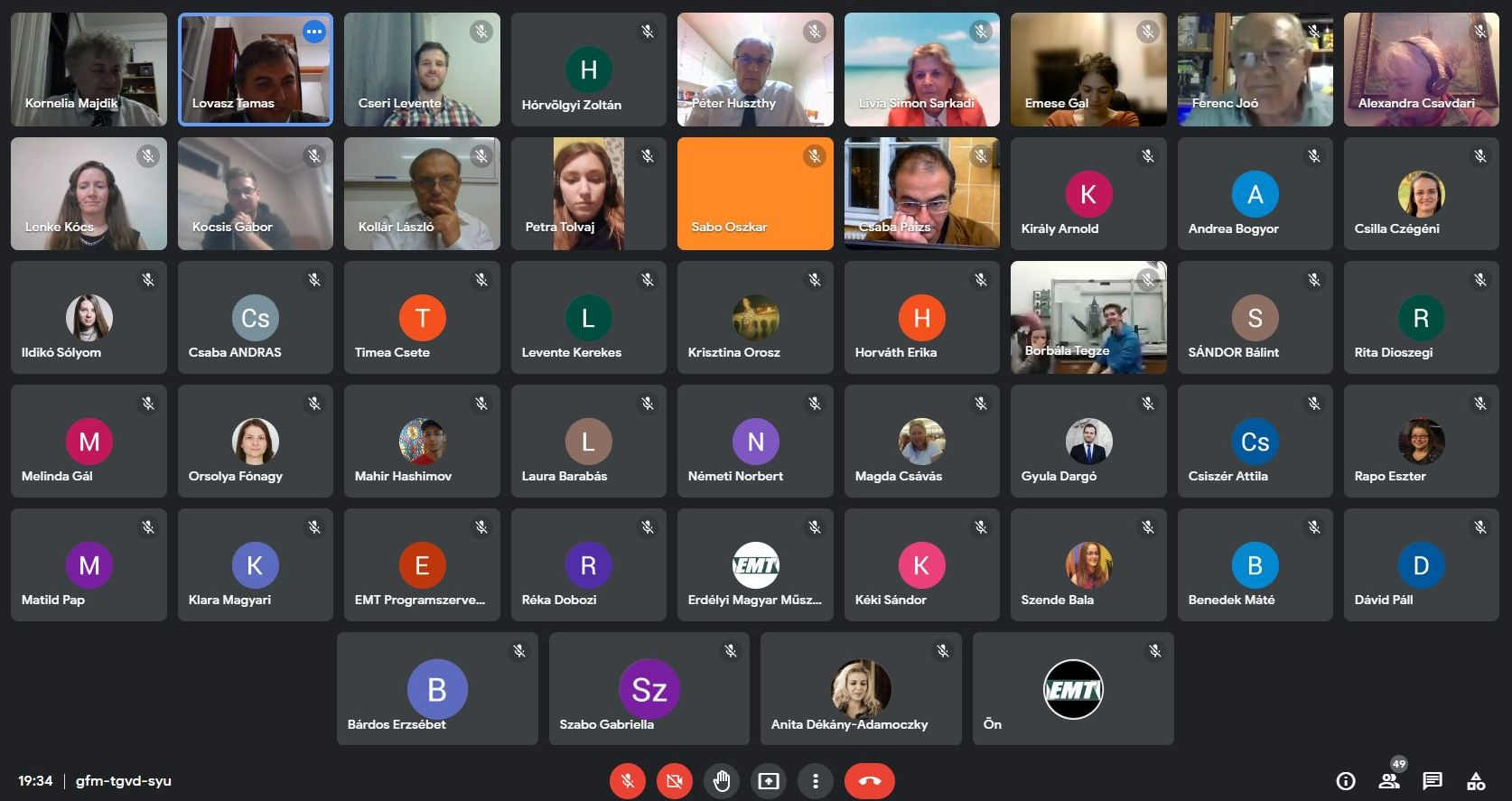 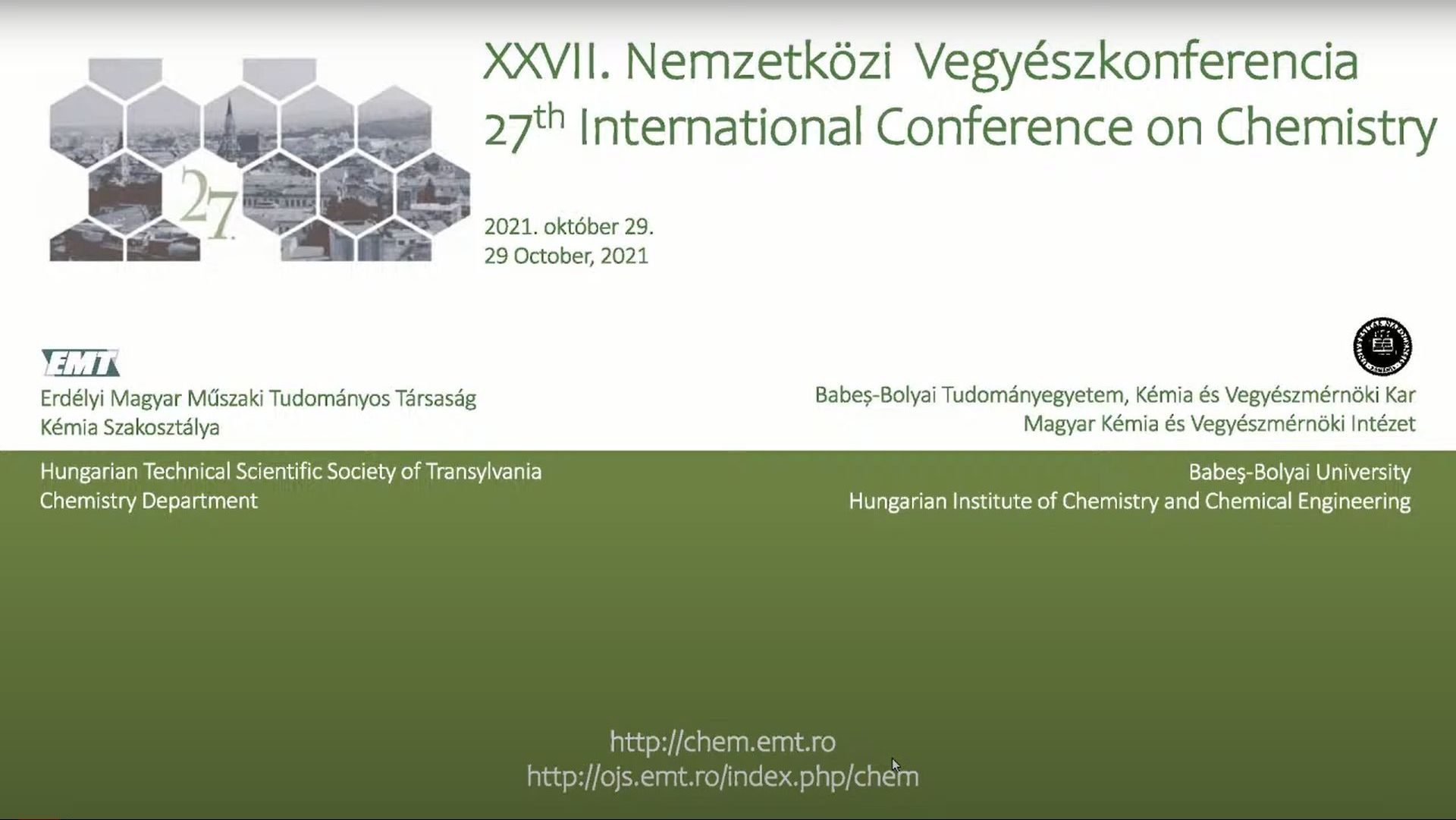 Köszönjük a részvételi lehetőséget!